JOB SPECIFICATION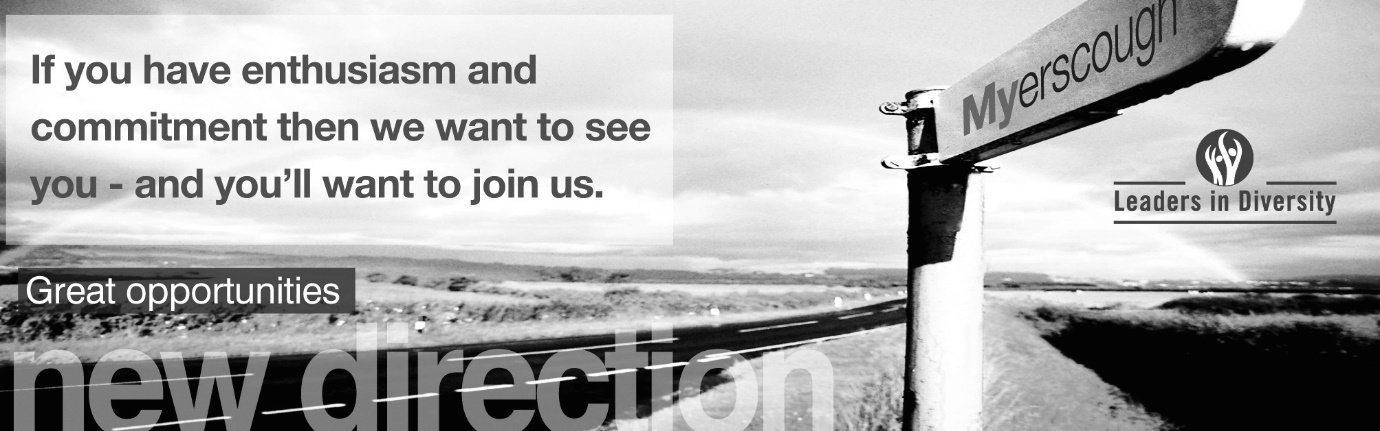 Location of workYou may be required to work at or from any building, location or premises of Myerscough College, and any other establishment where Myerscough College conducts its business.Variation to this Job DescriptionThis is a description of the job as it is at present, and is current at the date of issue.  The job description will be renewed and updated as necessary to ensure that appropriate revisions are incorporated, and that it relates to the job to be performed.  This process is conducted jointly with your Line Manager.  You are expected to participate fully in the review and, following discussion, to update your job description as is considered necessary or desirable.  It is our aim to reach agreement on reasonable changes.  However, if such agreement is not forthcoming, Management reserves the right to insist on changes after consultation with you.EMPLOYEE SPECIFICATION (PI) 	Post Interview(A)	Assessed via Application form				( I )	Assessed via Interview(P)	Assessed via Presentation in interview		(T)	Assessed via Test*Interviews will explore issues relating to safeguarding and promoting the welfare of children, including motivation to work with and ability to form and maintain appropriate relationships and personal boundaries with children and young people together with emotional resilience in working with challenging behaviours and attitudes to use of authority and maintaining discipline.TERMS AND CONDITIONSDBS UPDATE SERVICEJOB TITLEAREA OF WORKProgress Coach (Apprenticeships) Fixed Term from 1 September 2021to 31 December 2023Apprenticeship & SkillsSALARYBENEFITS£18,758 - £26,674 per annumrelating to qualifications and experienceThis post is 100% Funded by the European Social Fund: Lancashire Engaging Apprenticeships (LEAP)Local Government Pension Scheme26 days holiday rising to 31 days following 5 years’ service plus Bank Holidays to include up to 5 days to be taken between Christmas and New Year at direction of the Principal.LINE MANAGER(S)LINE MANAGER FORAssistant Head of ApprenticeshipsN/AKEY TASKS AND RESPONSIBILITIESKEY TASKS AND RESPONSIBILITIESThe Lancashire Engaging Apprentices Project was identified by Myerscough College to complement the work of the Apprenticeship Team and to provide 100% funded staff who would proactively engage with apprentices in Lancashire providing additionality and support for progression to level 3 and higher-level apprenticeships (bridging programmes), provide CPD for workplace apprentice mentors and apprentice ambassadors. The project will start on 1st June 2021 and end on 31st December 2023.The Apprenticeship Progress Coach will contribute to the planning and delivery of key aspects of the Personal Development Programme and support for apprentices and preapprentices. Set high standards and expectations for the programme to support and achieve outstanding provision to further advance apprentices’ personal development, behaviour and attitudes to each other, learning and work. The Apprenticeship Progress Coach will proactively engage with employers to support progression within the workplace and develop programmes to support this.To deliver the College tutorial programme, including group sessions and 1:1 review.To provide effective coaching for students on an individual basis or on a group setting to support success and progression, including:Offering a range of holistic support to students.Liaising closely with relevant staff, employers and parents/ carers in supporting students identified ‘At Risk’.Enabling and supporting students to overcome barriers to progress and success.Ensuring students have appropriate information, advice and guidance and a range of pastoral and enrichment opportunities to facilitate personal development, progression and employability.Ensure timely and accurate student monitoring to reflect on their progress through the effective setting, monitoring and reviewing of SMART targets.Ensure employers are adequately supported to monitor students' progress during their learner journey.Support applicants and potential learners to progress onto the apprenticeship programme.The Lancashire Engaging Apprentices Project was identified by Myerscough College to complement the work of the Apprenticeship Team and to provide 100% funded staff who would proactively engage with apprentices in Lancashire providing additionality and support for progression to level 3 and higher-level apprenticeships (bridging programmes), provide CPD for workplace apprentice mentors and apprentice ambassadors. The project will start on 1st June 2021 and end on 31st December 2023.The Apprenticeship Progress Coach will contribute to the planning and delivery of key aspects of the Personal Development Programme and support for apprentices and preapprentices. Set high standards and expectations for the programme to support and achieve outstanding provision to further advance apprentices’ personal development, behaviour and attitudes to each other, learning and work. The Apprenticeship Progress Coach will proactively engage with employers to support progression within the workplace and develop programmes to support this.To deliver the College tutorial programme, including group sessions and 1:1 review.To provide effective coaching for students on an individual basis or on a group setting to support success and progression, including:Offering a range of holistic support to students.Liaising closely with relevant staff, employers and parents/ carers in supporting students identified ‘At Risk’.Enabling and supporting students to overcome barriers to progress and success.Ensuring students have appropriate information, advice and guidance and a range of pastoral and enrichment opportunities to facilitate personal development, progression and employability.Ensure timely and accurate student monitoring to reflect on their progress through the effective setting, monitoring and reviewing of SMART targets.Ensure employers are adequately supported to monitor students' progress during their learner journey.Support applicants and potential learners to progress onto the apprenticeship programme.DUTIESDUTIESThis new role will be part of newly formed team and in the first instance, your duties and responsibilities are listed below which include the main elements of the post. The roles and responsibilities below may change as the role develops and needs of the College change and you will be expected to take on or drop responsibilities as directed by the Line Manager.  To deliver the tutorial framework as part of the Personal Development     Programme.  To contribute to the planning and delivery of career and progression information, advice and guidance for individuals and groups.  To contribute to the planning and delivery of personal, social, health, economic and digital education sessions.  To provide progress coaching and pastoral support for an identified caseload of students.   To support the monitoring of attendance and punctuality and implement strategies to improve attendance and punctuality.  To monitor student progress and achievement working with students to set SMART targets throughout a student’s study programme through the progress review cycle. Utilise ongoing identification and monitoring systems providing interventions for students who are not making appropriate progress towards their targets.  To work with students either on a one to one basis or in group sessions to develop personal, employability and social skills.  To develop and implement a range of strategies and interventions to address any areas of development around a range of pastoral support,   To implement positive behaviour strategies working in line with the Myerscough Code and disciplinary process to maintain high standards of positive attitudes and behaviours. Work closely with parents, employers, carers and other agencies.Collaborate with the Curriculum, Student Support and Safeguarding, including residential (where appropriate) teams to identify learners who are at risk. To contribute to the planning and delivery of a wide and varied enrichment and learner voice programme through workshops and activities to support student health and wellbeing, employability, personal and social development, such as equality, diversity, British Values, resilience, emotional and mental wellbeing, financial capability, digital literacy, safeguarding (including Prevent) and health and wellbeing. Collaborate with cross college staff including curriculum, inclusive learning, residential, careers, enrichment and counselling staff.Maintain accurate and timely records on Pro-monitor and or One File.This new role will be part of newly formed team and in the first instance, your duties and responsibilities are listed below which include the main elements of the post. The roles and responsibilities below may change as the role develops and needs of the College change and you will be expected to take on or drop responsibilities as directed by the Line Manager.  To deliver the tutorial framework as part of the Personal Development     Programme.  To contribute to the planning and delivery of career and progression information, advice and guidance for individuals and groups.  To contribute to the planning and delivery of personal, social, health, economic and digital education sessions.  To provide progress coaching and pastoral support for an identified caseload of students.   To support the monitoring of attendance and punctuality and implement strategies to improve attendance and punctuality.  To monitor student progress and achievement working with students to set SMART targets throughout a student’s study programme through the progress review cycle. Utilise ongoing identification and monitoring systems providing interventions for students who are not making appropriate progress towards their targets.  To work with students either on a one to one basis or in group sessions to develop personal, employability and social skills.  To develop and implement a range of strategies and interventions to address any areas of development around a range of pastoral support,   To implement positive behaviour strategies working in line with the Myerscough Code and disciplinary process to maintain high standards of positive attitudes and behaviours. Work closely with parents, employers, carers and other agencies.Collaborate with the Curriculum, Student Support and Safeguarding, including residential (where appropriate) teams to identify learners who are at risk. To contribute to the planning and delivery of a wide and varied enrichment and learner voice programme through workshops and activities to support student health and wellbeing, employability, personal and social development, such as equality, diversity, British Values, resilience, emotional and mental wellbeing, financial capability, digital literacy, safeguarding (including Prevent) and health and wellbeing. Collaborate with cross college staff including curriculum, inclusive learning, residential, careers, enrichment and counselling staff.Maintain accurate and timely records on Pro-monitor and or One File.DUTIESYou role model and promote the College values:   Learning - Our delivery will be high quality and innovative with students at the heart of decision making.  People - We will enable staff and students to fulfil their potential whilst promoting resilience, leadership, accountability and teamwork.  Sustainability - We will provide a happy, healthy, safe, supportive and sustainable environment in which to live, work and study.  FREDIE - We will advance FREDIE:  Fairness, respect, equality, diversity, inclusion, engagement in all we do.  Promote College sustainability policies and strategies by personal commitment and leading by example and complying with all quality and environmental standards and expectations. This includes active involvement in carbon reduction, embedding of carbon reduction practices (lights off, heating down etc.) and being vigilant in relation to the College’s approach to Reduce, Reuse and Recycle ethos.Actively participate in the Annual Review and Development process in line with individual needs and College strategic plan priorities. Agree objectives with the Line Manager and ensure they are achieved.Be responsible for promoting and safeguarding the welfare of children, young people and vulnerable adults at all times in line with the College’s own Safeguarding Policy and practices.Be thoroughly aware of College Health and Safety policies and procedures, attend mandatory health and safety training appropriate to the role and ensure the full implementation of College policies, procedures across all areas of responsibility. Ensure that employees within line management are also compliant with the policies, procedures and training requirements including reporting and recording all accidents and near misses. DUTIESEnsure full adherence to and implementation of the Data Protection Act 1998, the General Data Protection Regulations 25 May 2018 and the College Data Protection Policy and Procedure and ensure that employees within their responsibility.Any other duties that may reasonably be required by Line Management and the Chief Executive & Principal.ESSENTIAL CRITERIA:DESIRABLE CRITERIA:Personal AttributesPersonal AttributesPresentable and professional appearance  (I)Ability to work as part of a team  (A/I)Ability to work to quality standards  (A/I)Good command of the English language  (A/I)Appropriate level of physical and mental fitness  (PI)AttainmentsAttainments GCSE English at Grade C/4 or above (or an equivalent standard) (A/I)Experience of delivering personal development or curriculum activities with young people (A/I)Evidence of innovation, enthusiasm, flexibility and commitment to supporting students to overcome barriers to progression and success. (A/I)Familiarity with using Microsoft applications. (A/I)Substantial experience of working with young people and be able to understand their range of issues within an educational setting. (A/I)The ability to coach and mentor young people to achieve the best they can be. (A/I)Good understanding of the issues around student support and safeguarding and the commitment to be flexible and innovative. (A/I)Knowledge of current issues within Further Education(A/I)DegreeTeaching qualificationEducated to Level 3 eg BTEC, NVQ, A level or equivalent.Experience of working or liaising with a range of support agencies.Familiarity with using student tracking systems and softwareOther qualifications or training related to student support or working with young peopleGeneral IntelligenceGeneral IntelligenceAbility to communicate at all levels  (I)Methodical working practices  (A/I)Special AptitudesSpecial AptitudesEnergetic, innovative, flexible and fully committed to helping students to full access and engage with their learning programme, positively progress and succeed. (A/I)Ability to converse and communicate confidently in a range of situations. (A/I)InterestsInterestsInterest in the work of students and ways in which College administration can improve the student experience  (A/I)Empathy with education (A/I)DispositionDispositionExcellent interpersonal skills  (I)Good communication skills  (I)Approachable  (I)Person centred approach  (I)GeneralGeneralAn understanding of “safeguarding” and its importance within the College *  (A/I)An understanding of health and safety requirements of a working environment  (A/I)An understanding of Fairness, Respect, Equality, Diversity, Inclusion and Engagement (FREDIE) issues within an educational context  (A/I)CircumstancesCircumstancesWilling to apply for Disclosure & Barring Service clearance at Enhanced level (important – further information below).  (A/I)Ability and willingness to work flexibly  (I)Possess a current driving licence (A/IJOB TITLEAREA OF WORKProgress Coach (Apprenticeships)Fixed Term 1st September 2021 to 31st December 2023Apprenticeship & SkillsSALARYHOURS OF WORK£18,758 - £26,674 per annum,relating to qualifications and experience.This post is 100% Funded by the European Social Fund: Lancashire Engaging Apprenticeships37 hours per weekANNUAL LEAVE ENTITLEMENTPENSION26 days holiday rising to 31 days following 5 years’ service plus Bank Holidays to include up to 5 days to be taken between Christmas and New Year at direction of the PrincipalLocal Government Pension Scheme Up to £14,600 pa 5.5% Employee£14,601 to £22,800 pa 5.8% Employee£22,801 to £37,100 pa 6.5% Employee£37,101 to £46,900 pa 6.8% Employee£46,901 to £65,600 pa 8.5% Employee£65,601 to £93,000 pa 9.9% Employee£93,001 to £109,500 pa 10.5% Employee£109,501 to £164,200 pa 11.4% Employee£164,201 or more pa 12.5% Employee14.2% EmployerYou will automatically become a member of the LGPSPROBATIONARY PERIODDRESS CODEA probationary period of nine months applies to new entrants to the CollegeAll post holders are expected to be of a professional and presentable appearanceREFERENCES / MEDICAL CLEARANCE / DISCLOSUREREFERENCES / MEDICAL CLEARANCE / DISCLOSUREThe appointment is subject to the receipt of satisfactory references, medical clearance and Disclosure & Barring Service check/ISA (if applicable).  Occupational Sick pay is not paid during the first four months of service and thereafter is subject to the College’s Sick Pay SchemeShould your application be successful you will be sent further details via email from eSafeguarding. They are the Registered Umbrella Body we have chosen to complete the Disclosure and Barring Service (DBS) process on your behalf.Please note that all new employees of the College will be required to pay for their DBS check via eSafeguarding at the time of application (at present £40.00 for an enhanced level check).The appointment is subject to the receipt of satisfactory references, medical clearance and Disclosure & Barring Service check/ISA (if applicable).  Occupational Sick pay is not paid during the first four months of service and thereafter is subject to the College’s Sick Pay SchemeShould your application be successful you will be sent further details via email from eSafeguarding. They are the Registered Umbrella Body we have chosen to complete the Disclosure and Barring Service (DBS) process on your behalf.Please note that all new employees of the College will be required to pay for their DBS check via eSafeguarding at the time of application (at present £40.00 for an enhanced level check).The Disclosure and Barring Service (DBS) update service lets applicants keep their DBS certificates up to date online and allows employers to check a certificate online.The Disclosure and Barring Service (DBS) update service lets applicants keep their DBS certificates up to date online and allows employers to check a certificate online.BENEFITS TO YOUHOW TO REGISTERSaves you time and moneyOne DBS certificate may be all you will ever needTake your DBS certificate from role to role within the same workforceYou are in control of your DBS certificateGet ahead of the rest and apply for jobs DBS pre checkedYou can register online as soon as you have your application reference number. You can ask for the number when you apply for your DBS check.Or you can wait and register with your certificate number when you receive your DBS certificate. If so, you must do so within 30 days of the certificate being issued.To check the progress of your DBS certificate use the DBS tracking service.Registration lasts for 1 year and costs £13 per year (payable by debit or credit card only).You’ll get an ID number with your registration that you need to log on to the service. Make sure you write it down. WHAT YOU GETWHAT YOU GETWhen you join, you’ll get an online account that lets you:Take your certificate from one job to the nextGive employers permission to check your certificate online, and see who has checked itAdd or remove a certificateWhen you join, you’ll get an online account that lets you:Take your certificate from one job to the nextGive employers permission to check your certificate online, and see who has checked itAdd or remove a certificate